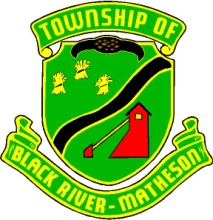 Corporation of theTownship of Black River - Matheson429 Park Lane, P.O. Box 601, Matheson, On   P0K 1N0TELEPHONE 	(705) 273-2313 FAX (705) 273-2140 Email: township@blackriver-matheson.com Website:  www.blackriver-matheson.comOffice of the Mayor brmmayor@blackriver-matheson.com*FOR IMMEDIATE RELEASE*April 29 2020waiving penalties and interest charges for the Month of AprilAt the regular Council meeting held April 29, 2020 Council passed the following resolution:“THAT Council waive the penalties and interest charges on all tax and utility accounts for the month of April.”This decision of Council was made with regards to the COVID-19 Pandemic and the financial pressure this is placing on the Black River-Matheson residents. Council will review waiving penalties and interest on a monthly basis. Council receives weekly updates from the Emergency Management Committee and is committed to the health, safety and well being of all residents. Council will continue to assess and inform tax payers on all possibilities as we continue to move through this pandemic. Mayor of Black River-MathesonGilles Laderoute